                                      MERSİN ŞEHİR EĞİTİM VE ARAŞTIRMA HASTANESİ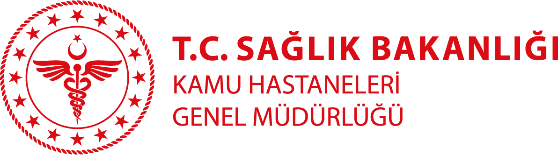                                          ÖZGEÇMİŞUzm. Dr. Mustafa ŞİŞ                                                                                              Branşı: Kadın Hastalıkları ve DoğumYabancı Diller:İngilizceKlinik: Kadın Hastalıkları ve DoğumTıbbi ilgi ve uzmanlık alanları:Kadın Hastalıkları ve DoğumEğitimi: Ankara Üniversitesi Tıp Fatkültesi (Tıp eğitimi)Çukurova Üniversitesi Tıp Fakültesi (İhtisas eğitimi)Çalışılan Kurumlar:Mersin Şehir Eğitim ve Araştırma HastanesiYayınlar: 